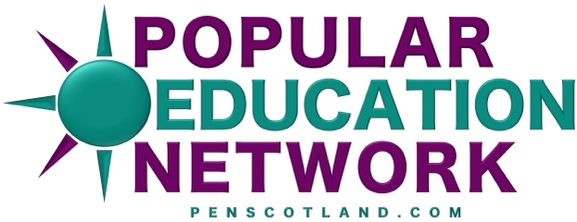 Please complete this form using ink and return it to penscotland@gmail.comYour Account DetailsAccount Name Sort Code:	                              				    Account No:             Bank/Building Society :      Branch Address :Signature(s) :	Name(s) :		Date :		Thank You!Recipient’s Banks (office use only – please leave blank)